УКРАЇНАЧЕРНІГІВСЬКА  МІСЬКА  РАДАВИКОНАВЧИЙ  КОМІТЕТ14000, м. Чернігів, вул. Магістратська, 7_______________________________________тел 77-48-08ПРОТОКОЛ № 28			засідання виконавчого комітету міської радим. Чернігів							Розпочато засідання о 08.40                                                                                              Закінчено засідання о 08.50                                                                                               14 травня 2024 рокуСекретар міської ради						        Олександр ЛОМАКОЗаступник міського голови –керуючий справами виконкому					Сергій ФЕСЕНКО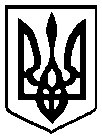                                                 Брали участь у засіданні:                                                Брали участь у засіданні:                                                Брали участь у засіданні:Головує:Головує:Ломако О. А.Ломако О. А.секретар міської ради Члени виконавчого комітету міської ради:Атрощенко О. А.Атрощенко О. А.заступник міського головиГеращенко В. М.Геращенко В. М.заступник міського голови Лисенко О. Ю.Лисенко О. Ю.начальник фінансового управління міської радиПекур В. О.Пекур В. О.заступник міського головиФесенко С. І.Фесенко С. І.заступник міського голови – керуючий справами виконкомуВідсутні члени виконавчого комітетуміської ради:Антошин В. Л.Антошин В. Л.громадський діяч Іванченко В. Г.Іванченко В. Г.директор ТОВ «Поліський інжиніринг»Коптель І. Г.Коптель І. Г.директор Чернігівської філії АТ «УКРТЕЛЕКОМ»Запрошені на засідання виконавчого комітетуміської ради:Болтян О. І.Болтян О. І.- начальник відділу організації роботи з питань компенсації за пошкоджене та знищене майно міської ради (2 - 4)Булах Т. А.Булах Т. А.- заступник начальника відділу квартирного обліку                    та приватизації житлового фонду міської ради  (5 - 9)Гаценко О. О.Гаценко О. О.- заступник начальника юридичного відділу міської ради  (1 – 16)Дедущенко Н. М.Дедущенко Н. М.- начальник відділу обліку та звітності міської ради (15 16)Зінченко О. Г.Зінченко О. Г.- начальник управління (служби) у справах дітей міської ради (11 - 14)Марчук І. П. Марчук І. П. - директор департаменту соціальної політики міської ради (10)Ткач А. В. Ткач А. В. - начальник відділу взаємодії з правоохоронними органами, запобігання та виявлення корупції, мобілізаційної оборонної та спеціальної роботи міської ради  (1)Циганок Ю. А.Циганок Ю. А.- головний спеціаліст пресслужби міської ради (1 - 16)Відповідно до Закону України «Про запобігання корупції» ніхто з членів виконавчого комітету міської ради не повідомив про реальний або потенційний конфлікт інтересівВідповідно до Закону України «Про запобігання корупції» ніхто з членів виконавчого комітету міської ради не повідомив про реальний або потенційний конфлікт інтересівВідповідно до Закону України «Про запобігання корупції» ніхто з членів виконавчого комітету міської ради не повідомив про реальний або потенційний конфлікт інтересів1. СЛУХАЛИ:	Про погодження Програми шефської допомоги військовим частинам Збройних Сил України, Національної гвардії України, Державної спеціальної служби транспорту та Державної прикордонної служби України на 2023 - 2024 роки у новій редакціїПро погодження Програми шефської допомоги військовим частинам Збройних Сил України, Національної гвардії України, Державної спеціальної служби транспорту та Державної прикордонної служби України на 2023 - 2024 роки у новій редакціїДоповідав:                                             Ткач А. В.Виступив:                                              Ломако О. А.    За пропозицією секретаря міської ради Ломако О. А. до проекту рішення включено ***Доповідав:                                             Ткач А. В.Виступив:                                              Ломако О. А.    За пропозицією секретаря міської ради Ломако О. А. до проекту рішення включено ***ГОЛОСУВАЛИ:"ЗА" – одноголосно"ЗА" – одноголосноВИРІШИЛИ:Рішення № 289 додаєтьсяРішення № 289 додається2. СЛУХАЛИ:	Про затвердження рішень комісії з розгляду питань щодо надання компенсації за пошкоджені об’єкти нерухомого майна внаслідок бойових дій, терористичних актів, диверсій, спричинених збройною агресією Російської Федерації проти України та направлення на повторний розгляд заяв на підставі поданих заперечень (протокол № 17 від 02.05.2024)Про затвердження рішень комісії з розгляду питань щодо надання компенсації за пошкоджені об’єкти нерухомого майна внаслідок бойових дій, терористичних актів, диверсій, спричинених збройною агресією Російської Федерації проти України та направлення на повторний розгляд заяв на підставі поданих заперечень (протокол № 17 від 02.05.2024)Доповідала:                                           Болтян О. І.Виступив:                                              Ломако О. А.    Доповідала:                                           Болтян О. І.Виступив:                                              Ломако О. А.    ГОЛОСУВАЛИ:"ЗА" – одноголосно"ЗА" – одноголосноВИРІШИЛИ:Рішення № 290 додаєтьсяРішення № 290 додається3. СЛУХАЛИ:	Про затвердження рішень комісії з розгляду питань щодо надання компенсації за знищені об’єкти нерухомого майна внаслідок бойових дій, терористичних актів, диверсій, спричинених збройною агресією Російської Федерації проти України та направлення на повторний розгляд заяви на підставі поданого заперечення (протокол № 12 від 09.05.2024)Про затвердження рішень комісії з розгляду питань щодо надання компенсації за знищені об’єкти нерухомого майна внаслідок бойових дій, терористичних актів, диверсій, спричинених збройною агресією Російської Федерації проти України та направлення на повторний розгляд заяви на підставі поданого заперечення (протокол № 12 від 09.05.2024)Доповідала:                                           Болтян О. І.Виступив:                                              Ломако О. А.    Доповідала:                                           Болтян О. І.Виступив:                                              Ломако О. А.    ГОЛОСУВАЛИ:"ЗА" – одноголосно"ЗА" – одноголосноВИРІШИЛИ:Рішення № 291 додаєтьсяРішення № 291 додається4. СЛУХАЛИ: Про внесення змін до рішення виконавчого комітету міської ради від 23 травня 2023 року № 318 «Про створення комісії з розгляду питань щодо надання компенсації за пошкоджені об’єкти нерухомого майна» зі змінамиПро внесення змін до рішення виконавчого комітету міської ради від 23 травня 2023 року № 318 «Про створення комісії з розгляду питань щодо надання компенсації за пошкоджені об’єкти нерухомого майна» зі змінамиДоповідала:                                           Болтян О. І.Виступив:                                              Ломако О. А.    Доповідала:                                           Болтян О. І.Виступив:                                              Ломако О. А.    ГОЛОСУВАЛИ:"ЗА" – одноголосно"ЗА" – одноголосноВИРІШИЛИ:Рішення № 292 додаєтьсяРішення № 292 додається5. СЛУХАЛИ:	Про затвердження списків громадян, поставлених на квартирний облікПро затвердження списків громадян, поставлених на квартирний облікДоповідала:                                           Булах Т. А.Виступив:                                              Ломако О. А.    Доповідала:                                           Булах Т. А.Виступив:                                              Ломако О. А.    ГОЛОСУВАЛИ:"ЗА" – одноголосно"ЗА" – одноголосноВИРІШИЛИ:Рішення № 293 додаєтьсяРішення № 293 додається6. СЛУХАЛИ:	Про облік та надання житла, призначеного для тимчасового проживання внутрішньо переміщених осібПро облік та надання житла, призначеного для тимчасового проживання внутрішньо переміщених осібДоповідала:                                           Булах Т. А.Виступили:                                            Марчук І. П.                                                                Ломако О. А.Доповідала:                                           Булах Т. А.Виступили:                                            Марчук І. П.                                                                Ломако О. А.ГОЛОСУВАЛИ:"ЗА" – одноголосно"ЗА" – одноголосноВИРІШИЛИ:Рішення № 294 додаєтьсяРішення № 294 додається7. СЛУХАЛИ:	Про передачу жилих приміщень у власність громадянПро передачу жилих приміщень у власність громадянДоповідала:                                           Булах Т. А.Виступив:                                              Ломако О. А.    Доповідала:                                           Булах Т. А.Виступив:                                              Ломако О. А.    ГОЛОСУВАЛИ:"ЗА" – одноголосно"ЗА" – одноголосноВИРІШИЛИ:Рішення № 295 додаєтьсяРішення № 295 додається8. СЛУХАЛИ: Про видачу дубліката свідоцтва про право власностіПро видачу дубліката свідоцтва про право власностіДоповідала:                                           Булах Т. А.Виступив:                                              Ломако О. А.    Доповідала:                                           Булах Т. А.Виступив:                                              Ломако О. А.    ГОЛОСУВАЛИ:"ЗА" – одноголосно"ЗА" – одноголосноВИРІШИЛИ:Рішення № 296 додаєтьсяРішення № 296 додається9. СЛУХАЛИ:	Про переоформлення особових рахунків на житлоПро переоформлення особових рахунків на житлоДоповідала:                                           Булах Т. А.Виступив:                                              Ломако О. А.    Доповідала:                                           Булах Т. А.Виступив:                                              Ломако О. А.    ГОЛОСУВАЛИ:"ЗА" – одноголосно"ЗА" – одноголосноВИРІШИЛИ:Рішення № 297 додаєтьсяРішення № 297 додається10. СЛУХАЛИ:	Про реєстрацію помічниківПро реєстрацію помічниківДоповідала:                                           Марчук І. П.Виступив:                                              Ломако О. А.    Доповідала:                                           Марчук І. П.Виступив:                                              Ломако О. А.    ГОЛОСУВАЛИ:"ЗА" – одноголосно"ЗА" – одноголосноВИРІШИЛИ:Рішення № 298 додаєтьсяРішення № 298 додається11. СЛУХАЛИ:	Про надання (втрату) статусу, влаштування дітей-сиріт, дітей, позбавлених батьківського піклуванняПро надання (втрату) статусу, влаштування дітей-сиріт, дітей, позбавлених батьківського піклуванняДоповідала:                                           Зінченко О. Г.Виступив:                                              Ломако О. А.        За пропозицією начальника управління (служби) у справах дітей міської ради Зінченко О. Г. пункт 4 знято з розглядуДоповідала:                                           Зінченко О. Г.Виступив:                                              Ломако О. А.        За пропозицією начальника управління (служби) у справах дітей міської ради Зінченко О. Г. пункт 4 знято з розглядуГОЛОСУВАЛИ:"ЗА" – одноголосно"ЗА" – одноголосноВИРІШИЛИ:Рішення № 299 додаєтьсяРішення № 299 додається12. СЛУХАЛИ: Про особисті немайнові права і обов’язки батьків та дітейПро особисті немайнові права і обов’язки батьків та дітейДоповідала:                                           Зінченко О. Г.Виступив:                                              Ломако О. А.    Доповідала:                                           Зінченко О. Г.Виступив:                                              Ломако О. А.    ГОЛОСУВАЛИ:"ЗА" – одноголосно"ЗА" – одноголосноВИРІШИЛИ:Рішення № 300 додаєтьсяРішення № 300 додається13. СЛУХАЛИ:	Про надання дозволів на вчинення правочинів щодо житла, майна, право власності на яке або право користування яким мають дітиПро надання дозволів на вчинення правочинів щодо житла, майна, право власності на яке або право користування яким мають дітиДоповідала:                                           Зінченко О. Г.Виступив:                                              Ломако О. А.    Доповідала:                                           Зінченко О. Г.Виступив:                                              Ломако О. А.    ГОЛОСУВАЛИ:"ЗА" – одноголосно"ЗА" – одноголосноВИРІШИЛИ:Рішення № 301 додаєтьсяРішення № 301 додається14. СЛУХАЛИ:	Про встановлення статусу дитини, яка постраждала внаслідок воєнних дій та збройних конфліктівПро встановлення статусу дитини, яка постраждала внаслідок воєнних дій та збройних конфліктівДоповідала:                                           Зінченко О. Г.Виступив:                                              Ломако О. А.    Доповідала:                                           Зінченко О. Г.Виступив:                                              Ломако О. А.    ГОЛОСУВАЛИ:"ЗА" – одноголосно"ЗА" – одноголосноВИРІШИЛИ:Рішення № 302 додаєтьсяРішення № 302 додається15. СЛУХАЛИ:	Про передачу майна та робітПро передачу майна та робітДоповідала:                                           Дедущенко Н. М.Виступили:                                            Пекур В. О.                                                                Ломако О. А.Доповідала:                                           Дедущенко Н. М.Виступили:                                            Пекур В. О.                                                                Ломако О. А.ГОЛОСУВАЛИ:"ЗА" – одноголосно"ЗА" – одноголосноВИРІШИЛИ:Рішення № 303 додаєтьсяРішення № 303 додається16. СЛУХАЛИ: Про передачу майнаПро передачу майнаДоповідала:                                           Дедущенко Н. М.Виступили:                                            Геращенко В. М.                                                                Ломако О. А.Доповідала:                                           Дедущенко Н. М.Виступили:                                            Геращенко В. М.                                                                Ломако О. А.ГОЛОСУВАЛИ:"ЗА" – одноголосно"ЗА" – одноголосноВИРІШИЛИ:Рішення № 304 додаєтьсяРішення № 304 додається